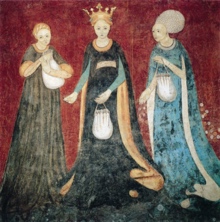 FONDAZIONE COMUNITARIA DEL VARESOTTO ONLUSL'emergenza COVID-19 ha reso necessario una verifica dell'andamento dei progetti finanziati sui Bandi 2019 emanati dalla Fondazione Comunitaria del Varesotto. È in quest'ottica che vi chiediamo la compilazione di un breve questionario, che ci aiuterà a comprendere le necessità della vostra organizzazione che ha beneficiato (come capofila) di uno stanziamento sui Bandi 2019, in merito allo stato di avanzamento dei progetti presentati sui Bandi 2019 emessi dalla Fondazione Comunitaria del Varesotto.Il 21 febbraio 2020 si è aperta l’emergenza COVID-19. In quale stato di avanzamento era il vostro progetto PRIMA del manifestarsi dell’emergenza COVID-19?In che modo l’emergenza COVID-19 sta influenzando la realizzazione del vostro progetto?Come la Fondazione Comunitaria del Varesotto può aiutarvi nel portare a conclusione il vostro progetto?Tutta la documentazione dovrà essere inviata ESCLUSIVAMENTE tramite MAIL ordinaria (NON PEC) al seguente indirizzo: BANDI@FONDAZIONEVARESOTTO.ITSe hai scelto “PROROGA dei TEMPI di REALIZAZIONE” invia: 	Il modello sullo stato di avanzamento progetti 2019; una comunicazione su carta intestata dell’organizzazione capofila contenente: la data richiesta per la proroga;  una breve spiegazione delle motivazioni della richiesta.Se hai scelto di “Rivedere ALCUNE AZIONI PROGETTUALI che non sono state ancora realizzate” (N.B.: le azioni che potranno essere rimodulate sono solo quelle da realizzarsi dopo il 21 febbraio 2020) invia: 	Il modello sullo stato di avanzamento progetti 2019; 	una comunicazione su carta intestata dell’organizzazione capofila contenente:le motivazioni della richiesta di riformulazione del progetto;il dettaglio delle azioni che dovranno essere modificate (azione originale vs. nuova azione);il dettaglio del nuovo PIANO ECONOMICO contenente il raffronto con quello precedentemente approvato dalla Fondazione (piano economico originale o piano economico rimodulato in fase di accettazione del contributo).Se hai scelto di “RIFORMULARE IL BUDGET che era stato APPROVATO” (N.B.: non ci dovranno essere cambiamenti delle azioni progettuali precedentemente approvate, ma solo una redistribuzione delle risorse impegnate) invia: 	Il modello sullo stato di avanzamento progetti 2019; 	una comunicazione su carta intestata dell’organizzazione capofila contenente:le motivazioni della riformulazione del budget che era stato approvato dalla Fondazione Comunitaria del Varesotto; 	il dettaglio del nuovo PIANO ECONOMICO contenente il raffronto con quello precedentemente approvato dalla Fondazione (piano economico originale o piano economico rimodulato in fase di accettazione del contributo).Se hai scelto di richiedere un “ACCONTO sulla base della RENDICONTAZIONE di uno step di avanzamento” invia: 	Il modello sullo stato di avanzamento progetti 2019; 	una comunicazione su carta intestata dell’organizzazione capofila contenente:le motivazioni della richiesta di acconto; 	il modello di rendicontazione debitamente compilato; 	il file EXCCEL del PIANO ECONOMICO CONSUNTIVO; 	la scansione della documentazione di spesa presentata (N.B.: inviare un file per ogni fattura o altro documento di spesa. La scansione dovrà contenere anche il documento che attesta la quietanza di pagamento).BANDI 2019Stato di avanzamento dei progettiDATI dell’ORGANIZZAZIONEDenominazione:Denominazione:Denominazione:Codice fiscale:Codice fiscale:Partita IVA:in persona del suo Legale Rappresentante:in persona del suo Legale Rappresentante:in persona del suo Legale Rappresentante:in persona del suo Legale Rappresentante:DATI di PROGETTOTitolo di progetto:Numero di progetto:Numero di progetto:2019-STATO di AVANZAMENTO di PROGETTOmeno del 50% di realizzazione;dal 51% al 75% di realizzazione;oltre il 75% di realizzazione.non ci sono state influenze;non ci sono state influenze;abbiamo subito un rallentamento ma possiamo portare a termine il progetto con un leggero ritardo;abbiamo subito un rallentamento ma possiamo portare a termine il progetto con un leggero ritardo;siamo stati costretti a “congelare” la nostra idea progettuale, ma la riprenderemo appena possibile;siamo stati costretti a “congelare” la nostra idea progettuale, ma la riprenderemo appena possibile;non possiamo più realizzare il progetto;non possiamo più realizzare il progetto;altro (specificare)PROSPETTIVE FUTUREcon una proroga dei tempi di realizzazione;con una proroga dei tempi di realizzazione;dando la possibilità di rivedere alcune azioni progettuali che non sono ancora state realizzate;dando la possibilità di rivedere alcune azioni progettuali che non sono ancora state realizzate;dando la possibilità di riformulare il budget che era stato approvato;dando la possibilità di riformulare il budget che era stato approvato;concedendo un acconto sulla base della rendicontazione di uno “step” di avanzamento;concedendo un acconto sulla base della rendicontazione di uno “step” di avanzamento;altro (specificare)DOCUMENTAZIONE da INVIARE